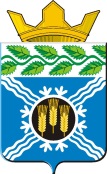 АДМИНИСТРАЦИЯКРАПИВИНСКОГО МУНИЦИПАЛЬНОГО РАЙОНАПОСТАНОВЛЕНИЕот 30.12.2015 г. №1355пгт. КрапивинскийО внесении изменений в постановление администрации Крапивинского муниципального района от 08.11.2013 г. №1629 «Об утверждении муниципальной программы «Развитие муниципального бюджетного учреждения «Автохозяйство Крапивинского муниципального района» на 2014-2018 годы»1. Внести в постановление администрации Крапивинского муниципального района от 08.11.2013 г. №1629 «Об утверждении муниципальной программы «Развитие муниципального бюджетного учреждения «Автохозяйство Крапивинского муниципального района» на 2014-2018 годы» (в редакции постановлений администрации Крапивинского муниципального района от 10.11.2014 г. №1564, от 02.12.2015 №1221) следующие изменения:1.1. Внести в муниципальную программу «Развитие муниципального бюджетного учреждения «Автохозяйство Крапивинского муниципального района» на 2014-2018 годы (далее-муниципальная программа), утвержденную постановлением, следующие изменения:1.1.1. Позицию «Объемы и источники финансирования муниципальной программы в целом и с разбивкой по годам ее реализации» паспорта муниципальной программы изложить в следующей редакции:«».1.1.2. Раздел 4 муниципальной программы изложить в новой редакции согласно приложению №1 к настоящему постановлению.2. Обеспечить размещение настоящего постановления на официальном сайте администрации Крапивинского муниципального района в информационно-телекоммуникационной сети «Интернет».3. Настоящее постановление вступает в силу со дня подписания, за исключением положений, для которых настоящим пунктом установлены иные сроки вступления в силу.Положения паспорта муниципальной программы, раздела 4 текстовой части муниципальной программы в части ресурсного обеспечения на 2016 год (в редакции настоящего постановления) применяются к правоотношениям, возникающим при составлении и исполнении бюджета района на 2016 год.4. Контроль за исполнением настоящего постановления возложить на первого заместителя главы Крапивинского муниципального района Т.И. Климину.ГлаваКрапивинского муниципального районаТ.Х. БиккуловПриложение №1к постановлению администрацииКрапивинского муниципального районаот 30.12.2015 г. №1355«4. Ресурсное обеспечение реализации муниципальной программы»Объемы и источники финансирования муниципальной программы в целом и с разбивкой по годам ее реализацииОбъем средств на реализацию муниципальной программы - 107269,30 тыс. руб., в том числе по годам: 2014 год – 28258,40 тыс. руб.2015год – 24713,7 тыс. руб.2016 год – 20532,40 тыс. руб. 2017 год – 16882,40 тыс. руб.2018 год –  16882,40 тыс. руб.из них:средства местного бюджета – 73055,9 тыс. руб., в том числе по годам:2014 год – 21176,0 тыс. руб.2015год – 18829,9 тыс. руб.2016 год – 13450 тыс. руб. 2017 год – 9800,0 тыс. руб.2018 год – 9800,0 тыс. руб.иные не запрещенные законодательством источники:из них:средства юридических и физических лиц: 34213,40 тыс. руб., в том числе по годам:2014 год – 7082,40 тыс. руб.2015 год – 5883,80 тыс. руб. 2016 год – 7082,40 тыс. руб.2017 год – 7082,40 тыс. руб.2018 год – 7082,40 тыс. руб.№п/пНаименование муниципальной программы, подпрограммы, мероприятияИсточник финансированияОбъем финансовых ресурсов, тыс. рублейОбъем финансовых ресурсов, тыс. рублейОбъем финансовых ресурсов, тыс. рублейОбъем финансовых ресурсов, тыс. рублейОбъем финансовых ресурсов, тыс. рублей№п/пНаименование муниципальной программы, подпрограммы, мероприятияИсточник финансирования2014 год2015 год2016 год2017 год2018 год1234567Муниципальная программа: «Развитие муниципального бюджетного учреждения «Автохозяйство Крапивинского муниципального района» на 2014-2018 годыВсего28258,4024713,7020532,4016882,4016882,40Муниципальная программа: «Развитие муниципального бюджетного учреждения «Автохозяйство Крапивинского муниципального района» на 2014-2018 годыМестный бюджет21176,018829,90134509800,09800,0Муниципальная программа: «Развитие муниципального бюджетного учреждения «Автохозяйство Крапивинского муниципального района» на 2014-2018 годыиные не запрещенные законодательством источники:Муниципальная программа: «Развитие муниципального бюджетного учреждения «Автохозяйство Крапивинского муниципального района» на 2014-2018 годысредства юридических и физических лиц7082,405883,807082,407082,407082,401. Основное мероприятие: Обеспечение деятельности муниципального бюджетного учреждения «Автохозяйство Крапивинского муниципального района»Всего28258,4024713,7017082,4016882,4016882,401. Основное мероприятие: Обеспечение деятельности муниципального бюджетного учреждения «Автохозяйство Крапивинского муниципального района»местный бюджет21176,018829,90134509800,09800,01. Основное мероприятие: Обеспечение деятельности муниципального бюджетного учреждения «Автохозяйство Крапивинского муниципального района»иные не запрещенные законодательством источники:1. Основное мероприятие: Обеспечение деятельности муниципального бюджетного учреждения «Автохозяйство Крапивинского муниципального района»средства юридических и физических лиц7082,405883,807082,407082,47082,4